Domácí mazlíčci – hlodavciV tomto pracovním listě a pomocí videí se děti seznámí s jedněmi z nejčastěji chovaných hlodavců. Při plnění úkolů děti využijí dovednosti z oblasti geometrie, českého jazyka a také se budou s využitím tabletu či počítače zaobírat plánováním rozpočtu pro nákup potřeb pro domácího mazlíčka. Pracovní list je vhodný pro 3. až 5. třídu.Jak chovat potkanaTlustý křečekChov morčat__________________________________________________Pusťte si první video. Co vše potřebuje potkan k pohodlnému bydlení? Narýsujte pomocí pravítka a kružítka ideální klec pro potkana.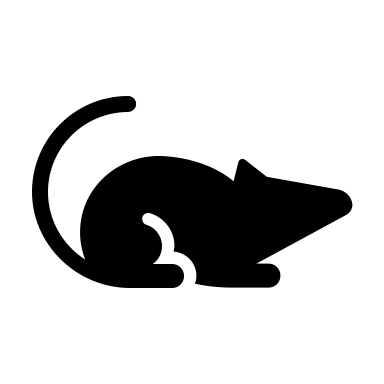 Než si pustíte video, kde se řeší záhadné tloustnutí křečka, zapište svou domněnku, proč si myslíte, že křeček tloustne. Jeho majitel mu doplňuje mističku s jídlem pouze v případě, že je prázdná. Křeček bydlí ve skleněném akváriu, kde má vše, co potřebuje. Záhadou je, kde to jídlo, co je navíc, bere.Myslím si ……………………………………………………………………………………………………………………………………………………………………………………………………………………………………………………………………………………………………………………………………………………………………………………………………………………………………………………………………………………………………………………………………………………………………………………………………………………………………………………………………………………………………………………………………………………………………………………………………………………………………Pusťte si video o křečkovi a jeho záhadě. Zapište jednou větou, co bylo příčinou křečkova tloustnutí.……………………………………………………………………………………………………………………………………………………………………………………………………………………Zkuste tužkou nakreslit portrét křečka a popište jeho části těla.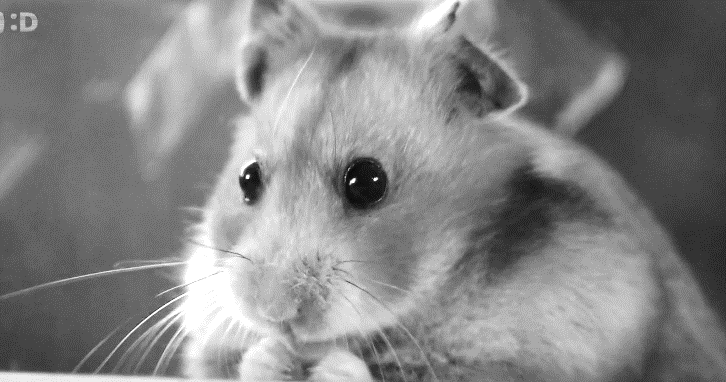 5. Poslední video vás seznámí s morčaty. Po zhlédnutí videa můžete začít plánovat, co vše je třeba pořídit pro vašeho vysněného mazlíčka. Při plnění úkolu pracujte s tabletem nebo počítačem. Pomoci vám mohou odkazy níže. 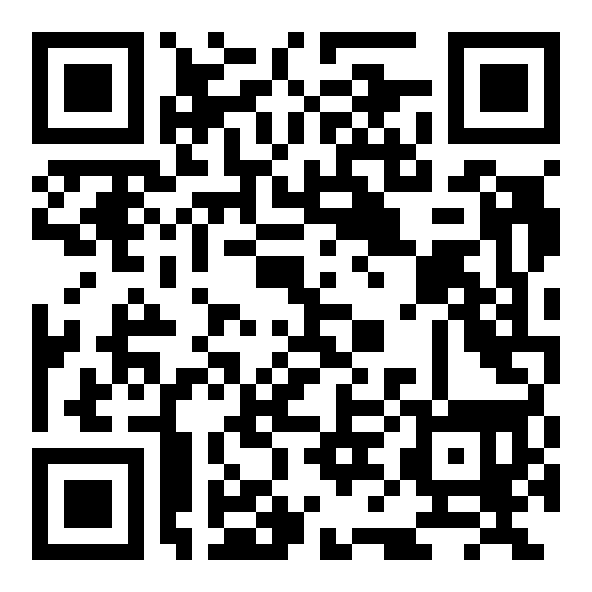 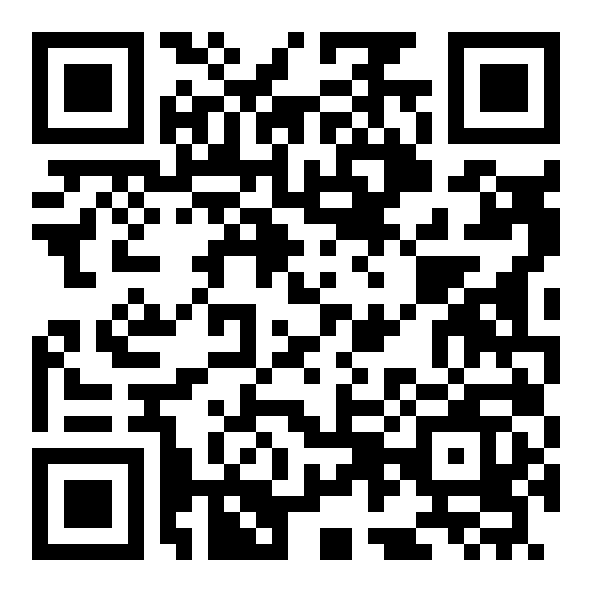 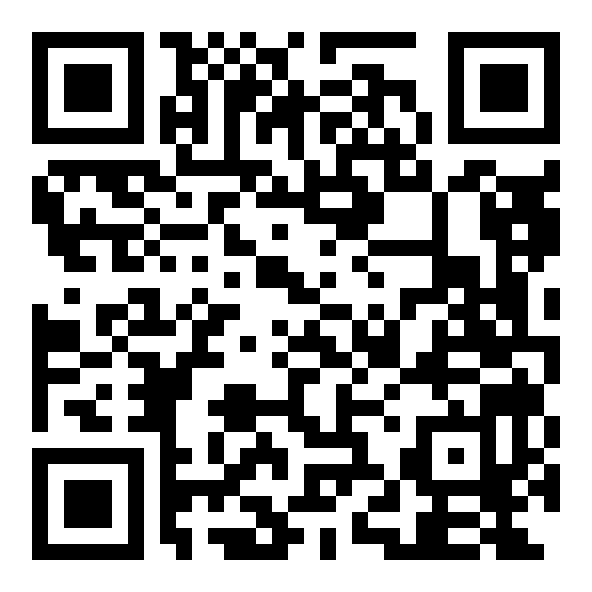 www.google.com		www.superzoo.cz 		www.petcenter.cz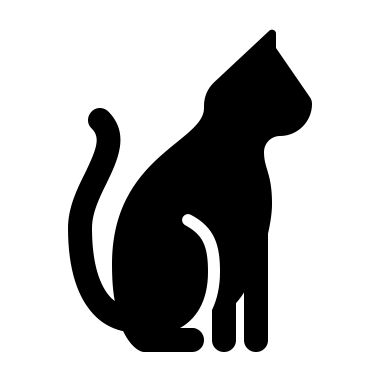 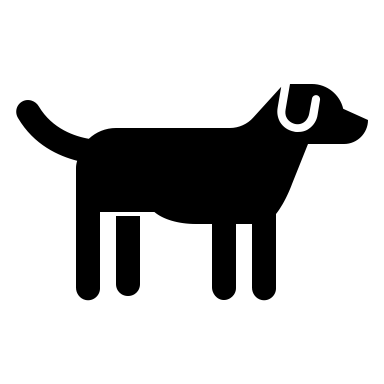 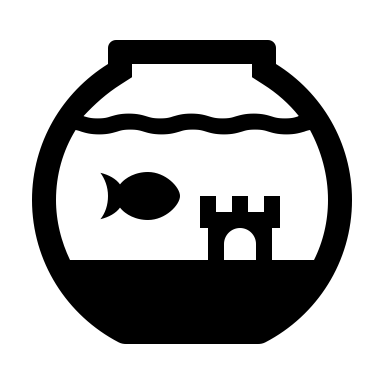 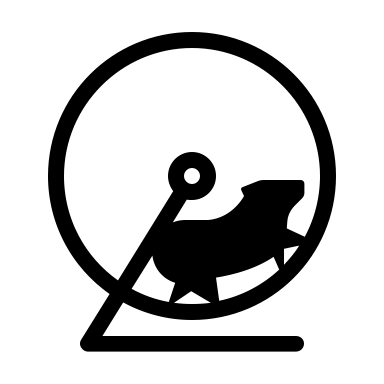 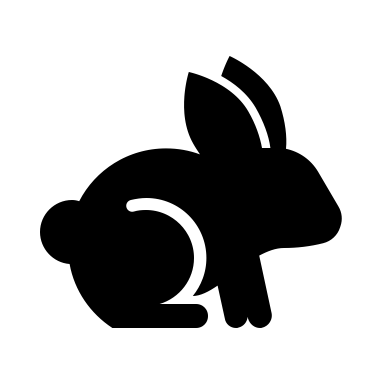 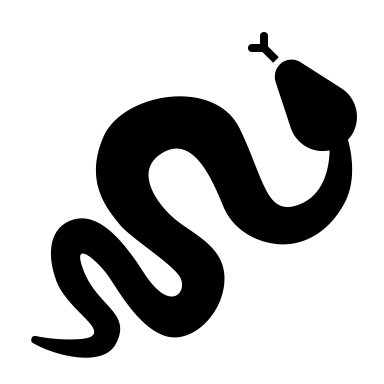 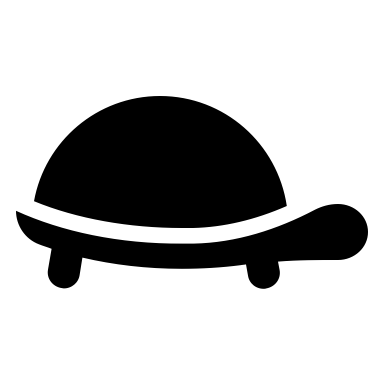 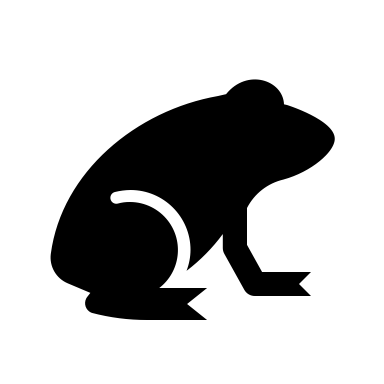 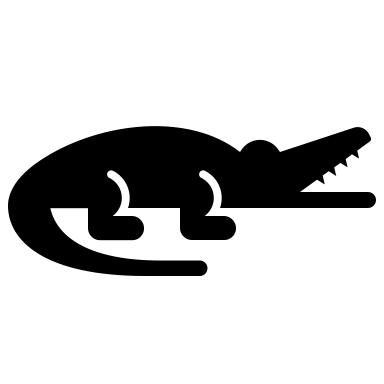 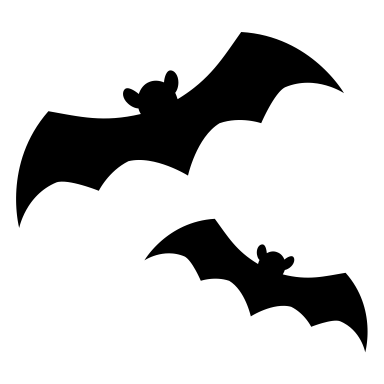 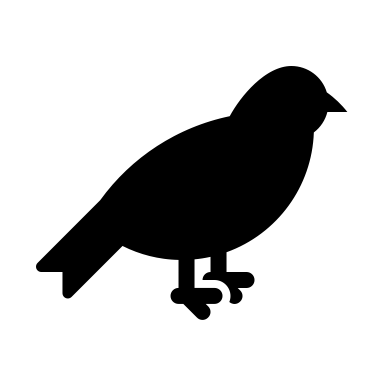 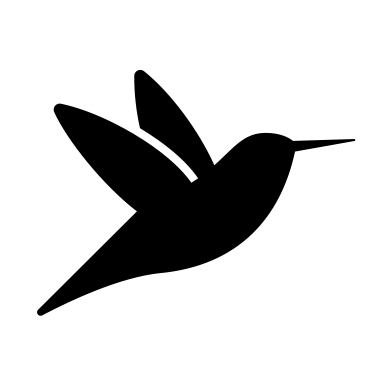 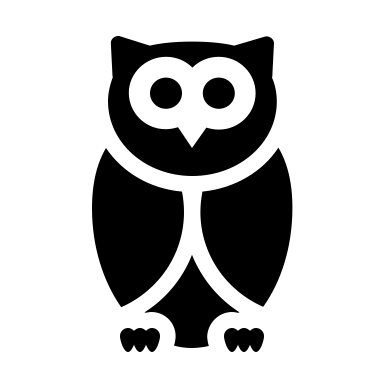 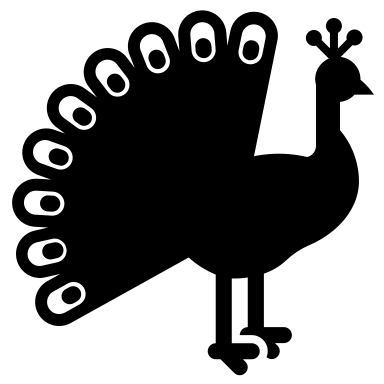 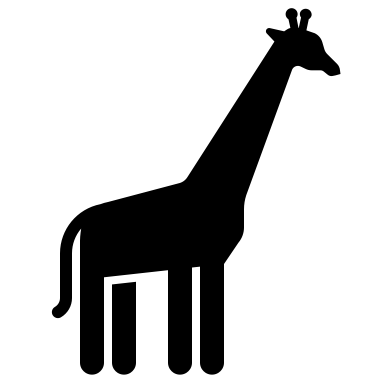 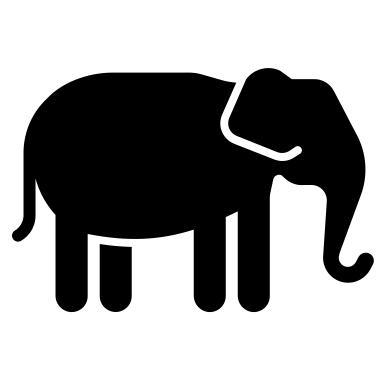 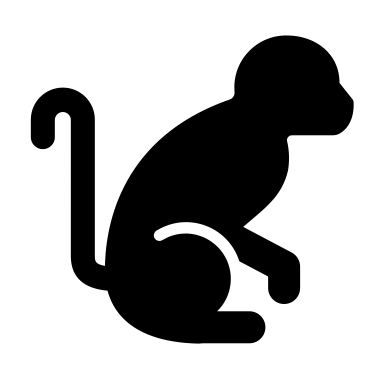 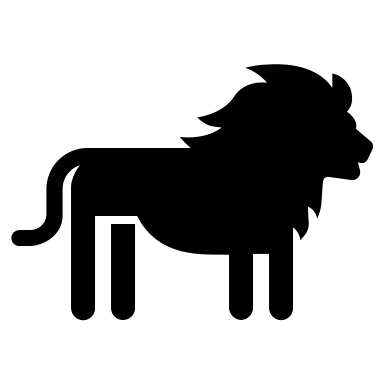 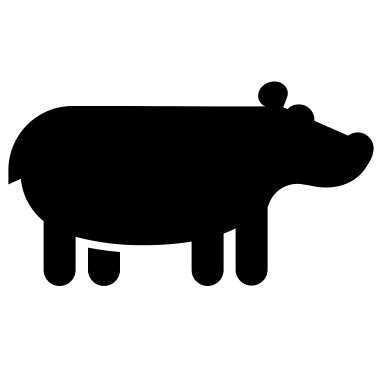 Co jsem se touto aktivitou naučil(a):………………………………………………………………………………………………………………………………………………………………………………………………………………………………………………………………………………………………………………………………………………………………………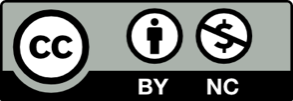 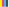 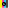 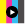 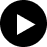 